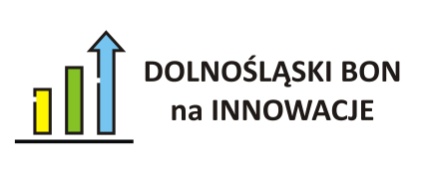 WZÓRUmowa o udzielenie Grantu w ramach projektu pn.: „Dolnośląski Bon na innowacje”nr ……………….zawarta w dniu ………………… pomiędzy:Dolnośląską Agencją Rozwoju Regionalnego S.A., ul. Szczawieńska 2, 58-310 Szczawno-Zdrój, wpisaną do Krajowego Rejestru Sądowego prowadzonego przez Sąd Rejonowy dla Wrocławia Fabryczna, IX Wydział Gospodarczy KRS w dniu 08.10.2001, pod numerem KRS 0000043944, posiadającą kapitał zakładowy 9 790 000,00 zł, którą reprezentuje:Sławomir Hunek – Prezes Zarząduzwaną w dalszej części Umowy „Grantodawcą”a(w przypadku spółki kapitałowej: akcyjnej, komandytowo-akcyjnej lub z o.o.)<nazwa>,z siedzibą: <adres>, wpisaną do …………………… prowadzonej/-go przez …………………… w dniu ……………………, pod numerem ……………………, NIP ……………………, REGON ……………………, zwaną w dalszej części umowy „Grantobiorcą” reprezentowaną przez……………………………………………….(w przypadku spółki osobowej: jawnej, komandytowej lub partnerskiej)<nazwa>,z siedzibą: <adres>, wpisaną do …………………… prowadzonej/-go przez …………………… w dniu ……………………, pod numerem ……………………, NIP ……………………, REGON ……………………,zwaną w dalszej części umowy „Grantobiorcą” reprezentowaną przez………………………………………………..(w przypadku osoby fizycznej prowadzącej działalność gospodarczą) <imię i nazwisko>, wpisaną/-ym do …………………… prowadzonej/-go przez …………………… w dniu ……………………, pod numerem ……………………, zamieszkałą/ym: <adres>, prowadzącą/ym działalność gospodarczą pod firmą <nazwa> w <adres>, NIP ……………………, REGON ……………………, zwaną/ym w dalszej części umowy „Grantobiorcą”, reprezentowaną/ym przez:(w przypadku spółki cywilnej)<imię i nazwisko> zamieszkałą/ym: <adres> i <imię i nazwisko> zamieszkałą/ym: <adres>, prowadzącym wspólnie działalność gospodarczą w formie spółki cywilnej pod firmą <nazwa> 
w <adres>, wpisaną do …………………… prowadzonej/-go przez …………………… w dniu ……………………, pod numerem ……………………, NIP ………………, REGON ……………………, zwanymi w dalszej części umowy „Grantobiorcą”, reprezentowanym przez:na podstawie ........................... z dnia ………………...zwanymi dalej „Stronami", o następującej treści:§ 1.Definicje terminów występujących w UmowieDni robocze - dni z wyłączeniem sobót i niedziel oraz innych dni ustawowo wolnych od pracy.Grant - bezzwrotna pomoc finansowa przekazana Grantobiorcy w ramach Umowy, stanowiąca 90% wartości netto ceny Usługi świadczonej na rzecz Grantobiorcy przez Wykonawcę Usługi. Grant może stanowić mniej niż 90% wartości netto Usługi przy założeniu większego niż 10% wkładu własnego przedsiębiorcy. Maksymalna wartość Grantu to 73 815,00 zł.Grantobiorca – mikro, małe lub średnie przedsiębiorstwo posiadające siedzibę/filię/oddział 
w województwie dolnośląskim, któremu udzielono Grantu w ramach Projektu.Grantodawca – Dolnośląska Agencja Rozwoju Regionalnego S.A.Prace badawczo-rozwojowe – usługi obejmujące badania przemysłowe i/lub eksperymentalne prace rozwojowe zgodne z Rozporządzeniem Komisji (UE) NR 651/2014 z dnia 17 czerwca 2014 r. uznające niektóre rodzaje pomocy za zgodne z rynkiem wewnętrznym w zastosowaniu art. 107 i 108 Traktatu m.in. opracowanie nowej lub udoskonalenie usługi lub wyrobu, wykonanie testów wdrożeniowych, wykonanie analiz przedwdrożeniowych, prowadzenie badań i analiz w zakresie optymalizacji produktu, jak na przykład:zakup usługi polegającej na opracowaniu nowego lub znacząco ulepszonego wyrobu, usługi, technologii produkcji, przygotowanie prototypu doświadczalnego, zmian procesowych lub nowego projektu wzorniczego; wydatki na wykonywanie prac związanych z dostosowaniem technologicznym nowych lub ulepszonych rozwiązań, a także wykonanie serii próbnej przed uruchomieniem produkcji masowej lub działalności  handlowej, wykonanie prac związanych z dostosowaniem technologicznym nowych lub ulepszonych rozwiązań,Projekt – projekt grantowy nr RPDS.01.02.01-02-0002/17 pn. „Dolnośląski Bon na Innowacje” prowadzony w partnerstwie Województwa Dolnośląskiego (Lidera) oraz Dolnośląskiej Agencji Rozwoju Regionalnego S.A. (Partnera) na terenie województwa dolnośląskiego, finansowany 
z Regionalnego Programu Operacyjnego Województwa Dolnośląskiego 2014-2020, Oś priorytetowa 1 Przedsiębiorstwa i innowacje, Działanie 1.2 Innowacyjne przedsiębiorstwa, Poddziałanie 1.2.1 Innowacyjne przedsiębiorstwa – konkurs horyzontalny oraz budżetu Województwa Dolnośląskiego.Przedsiębiorstwo – zorganizowany zespół składników niematerialnych i materialnych przeznaczony do prowadzenia działalności gospodarczej zgodnie z art. 55 ustawy z dnia 23 kwietnia 1964r. Kodeks Cywilny..Refundacja – zwrot Grantobiorcy części wydatków kwalifikowanych faktycznie poniesionych 
w związku z Usługą świadczoną na jego rzecz przez Wykonawcę Usługi, dokonany przez Grantodawcę na podstawie Wniosku o refundację oraz po spełnieniu warunków określonych w Umowie.Regulamin – Regulamin Projektu pn.: „Dolnośląski Bon na Innowacje”Siła wyższa – zdarzenie bądź połączenie zdarzeń zewnętrznych, obiektywnie niezależnych 
od Grantodawcy lub Grantobiorcy, które uniemożliwiają wykonywanie części lub całości zobowiązań wynikających z Umowy, których Grantodawca lub Grantobiorca nie mogli przewidzieć i którym nie mogli zapobiec ani ich przezwyciężyć i im przeciwdziałać poprzez działanie z należytą starannością ogólnie przewidzianą dla stosunków zobowiązaniowych. Umowa — niniejsza umowa zawarta pomiędzy Grantodawcą a Grantobiorcą o udzielenie Grantu.Usługa – usługa dotycząca wdrożenia lub rozwoju produktu/usługi, świadczona przez Wykonawcę Usługi na rzecz Grantobiorcy, mająca charakter badań przemysłowych i/lub eksperymentalnych prac rozwojowych zdefiniowana w Regulaminie Projektu. Zakres świadczonej Usługi musi wpisywać się w specjalizacje i podobszary dolnośląskich regionalnych inteligentnych specjalizacji wymienionych w dokumencie „Ramy Strategicznie na rzecz inteligentnych specjalizacji Dolnego Śląska” –aktualizacja przyjęta uchwałą nr 1063/V/15 Zarządu Województwa Dolnośląskiego z dnia 19 sierpnia 2015) (załącznik RSI).Wkład własny - środki finansowe Grantobiorcy. W rozumieniu niniejszej Umowy wkład własny Grantobiorcy wynosi co najmniej 10% wartości netto ceny Usługi i wartość podatku VAT. Wysokość wkładu Grantobiorcy może być większa niż 10% z zastrzeżeniem, iż wartość dofinansowania Usługi nie może przekroczyć kwoty Grantu to jest kwoty maksymalnej 73 815,00 zł.Wniosek — wniosek o przyznanie Grantu złożony przez Przedsiębiorcę w formie papierowej 
do Grantodawcy.Wniosek o refundację – wniosek dotyczący refundacji wydatków kwalifikowanych złożony przez Grantobiorcę do Grantodawcy w formie pisemnej, opracowany zgodnie ze wzorem stanowiącym Załącznik nr 8 do niniejszej Umowy.Wydatki kwalifikowane – poniesione przez Grantobiorcę wydatki związane z realizacją Usługi, określone w §8 Regulaminu oraz spełniające wymogi zawarte w Umowie.Wykonawca Usługi – jednostka naukowa w rozumieniu art. 2 pkt 9 lit. a-f ustawy z dnia 30 kwietnia 2010r. o zasadach finansowania nauki (Dz. U. z 2014r. poz. 1620, z późn. zm.) prowadząca w sposób ciągły badania naukowe lub prace rozwojowe, mająca siedzibę na terytorium Rzeczypospolitej Polskiej, która na zlecenie Grantobiorcy świadczy Usługę objętą wsparciem w ramach Projektu. Wykonawcą Usługi dla jednego przedsiębiorcy może być wyłącznie jedna jednostka naukowa.§ 2.Przedmiot i zakres UmowyNiniejsza Umowa jest realizowana w ramach projektu pn.: „Dolnośląski Bon na Innowacje”, finansowanego z Działania 1.2C Regionalnego Programu Operacyjnego Województwa Dolnośląskiego, którego celem jest rozwój współpracy dolnośląskich mikro, małych i średnich przedsiębiorstw z jednostkami naukowymi w zakresie prac B+R i wdrożeń, czego efektem będzie poprawa działalności przedsiębiorstwa w oparciu o wiedzę wywodzącą się ze środowisk naukowych.Przedmiotem Umowy jest określenie zasad udzielenia Grantu i refundacji wydatków związanych ze świadczeniem Usługi przez Wykonawcę Usługi na rzecz Grantobiorcy.Szczegółowy opis i zakres merytoryczny Usługi (tj. zakres czynności lub dzieła do wykonania) 
oraz jej harmonogram określa Wniosek stanowiący Załącznik nr …. do niniejszej Umowy.Umowa jest realizowana zgodnie z Regulaminem projektu Dolnośląski Bon na Innowacje, który stanowi integralną część Umowy (Załącznik nr …..)§ 3.Okres i miejsce realizacji UmowyUmowa zawarta jest na czas określony, tj. od ……….. do ………….., co stanowi okres nieprzekraczający ………. miesięcy świadczenia Usługi zgodnie z zapisami zawartymi we Wniosku oraz w Regulaminie.Warunkiem zawarcia Umowy jest podpisanie przez Grantobiorcę Deklaracji uczestnictwa 
w Projekcie, stanowiącej Załącznik nr 1 do niniejszej Umowy.Grantobiorca zapewni także ukształtowanie relacji umownych z Wykonawcą Usługi, 
aby zakończenie świadczenia Usługi nastąpiło nie później niż do dnia ………………., a złożenie przez Grantobiorcę do Grantodawcy kompletnego i poprawnego Wniosku o refundację, o którym mowa w § 6 niniejszej Umowy, nastąpi w terminie do dnia ……..§ 4.Rola, prawa i obowiązki GrantodawcyGrantodawca pełni rolę dysponenta środków finansowych – Grantów, przeznaczonych 
na pokrycie wydatków kwalifikowanych związanych ze świadczeniem Usług.Grantodawca oświadcza, że realizatorem Projektu jest partnerstwo w składzie: Województwo Dolnośląskie (Lider) oraz Dolnośląska Agencja Rozwoju Regionalnego S.A. (Partner). Projekt jest prowadzony na podstawie uchwały Zarządu Województwa Dolnośląskiego numer nr 4064/V/17 z dnia 10 lipca 2017 roku.Grantodawca zobowiązuje się do: zachowania poufności informacji, poprzez podpisanie Deklaracji poufności stanowiącej Załącznik nr 2 do niniejszej Umowy, w szczególności informacji, których ujawnienie mogłoby narazić Grantobiorcę na szkodę. Poprzez informacje poufne rozumie się nieujawnione 
do wiadomości publicznej informacje techniczne, technologiczne, organizacyjne lub inne informacje posiadające wartość gospodarczą, które zostały zastrzeżone przez Grantobiorcę we Wniosku celem zachowania ich poufności przez Grantodawcę; udzielenia Grantobiorcy wsparcia finansowego w formie Grantu na pokrycie części wydatków, związanych ze świadczenie Usługi, w wysokości określonej w § 6, po spełnieniu warunków określonych w niniejszej Umowie, Regulaminie Projektu oraz wynikających z obowiązujących przepisów prawa. Wypłata Grantu dokonywana będzie w formie refundacji poniesionych wydatków przez Grantobiorcę, po zaakceptowaniu przez Grantodawcę Wniosku o refundację;  wystawienia Grantobiorcy zaświadczenia o udzieleniu pomocy de minimis.Grantodawca dokonuje weryfikacji Wniosku o refundację przedstawianego przez Grantobiorcę w formie pisemnej. Pozytywne zweryfikowanie przez Grantodawcę Wniosku o refundację skutkuje jego zaakceptowaniem.Grantodawca nie ponosi odpowiedzialności z tytułu szkód wyrządzonych przez Wykonawcę Usługi lub Grantobiorcę podmiotom trzecim podczas lub w związku ze świadczeniem Usługi, powstałych wskutek działań lub zaniechań Wykonawcy Usługi lub Grantobiorcy. Grantobiorca 
i Wykonawca Usługi są zobowiązani do podjęcia wszelkich działań i zaspokojenia zasadnych roszczeń kierowanych do Grantodawcy w związku ze szkodami, o których mowa w zdaniu poprzedzającym.Grantodawca nie ponosi odpowiedzialności wobec Grantobiorcy i Wykonawcy Usługi z tytułu szkód powstałych podczas lub w związku ze świadczeniem Usługi.§ 5.Rola, prawa i obowiązki GrantobiorcyGrantobiorca pełni rolę zamawiającego, na którego rzecz świadczona jest Usługa 
oraz użytkownika wynikających z tej Usługi rezultatów.Grantobiorca oświadcza, że: posiada status Przedsiębiorstwa; może skorzystać z pomocy de minimis (zgodnie z Załącznikiem nr 3 do niniejszej Umowy), która z tytułu refundacji .......... % kosztów wykonania Usługi przez Wykonawcę Usługi na rzecz Grantobiorcy wyniesie .......... zł (słownie: .......... zł); informacje przedstawione w złożonym Wniosku oraz niniejszej Umowie i załączonych dokumentach są zgodne z prawdą i pozostają aktualne na dzień podpisania niniejszej Umowy; zapoznał się z Regulaminem, akceptuje jego postanowienia i zobowiązuje się do ich przestrzegania; w związku z otrzymaniem Grantu w ramach Projektu nie naruszy zasady jednokrotnego finansowania, oznaczającej zakaz całkowitego lub częściowego powtórnego zrefundowania danego wydatku ze środków publicznych niezależnie od źródła pochodzenia tych środków; nie został wykluczony z możliwości otrzymania środków przeznaczonych na prowadzenie programów finansowanych z udziałem środków europejskich, na podstawie art. 207 ustawy o finansach publicznych; nie ciąży na nim obowiązek zwrotu pomocy wynikający z decyzji KE uznającej pomoc 
za niezgodną z prawem oraz ze wspólnym rynkiem w rozumieniu art. 107 TFUE; nie był karany na mocy zapisów ustawy z dnia 15 czerwca 2012 r. o skutkach powierzania wykonywania pracy cudzoziemcom przebywającym wbrew przepisom na terytorium Rzeczpospolitej Polskiej (Dz. U. z 2012 r. poz. 769), zakazem dostępu do środków, o których mowa w art. 5 ust. 3 pkt. 1 i 4 ustawy z dnia 27 sierpnia 2009 r. o finansach publicznych 
(tj. Dz. U. z 2013 r. poz. 885 ze zm.); nie był karany na podstawie art. 9 ust. 1 pkt. 2a ustawy z dnia 28 października 2002 r. 
o odpowiedzialności podmiotów zbiorowych za czyny zabronione pod groźbą kary (tj. Dz. U. 2015 r. poz. 1212);dokonał wyboru Wykonawcy Usługi przed zawarciem umowy z Grantodawcą, w tym:2.10.1. przeprowadził rozeznanie rynku dotyczące świadczenia Usługi. Rozeznanie rynku odbyło się za pomocą: skierowania bezpośredniego zapytania ofertowego do potencjalnych Wykonawców Usługi albo poprzez analizy witryn internetowych lub z wykorzystaniem drogi telefonicznej. Rozeznanie rynku ma na celu pozyskanie, porównanie i wybór najkorzystniejszej oferty świadczenia Usługi na rzecz Grantobiorcy; Wykonawca Usługi, wskazany w ppkt. 2.10 niniejszego paragrafu, nie jest podmiotem powiązanym ze mną jako Grantobiorcą, w rozumieniu Załącznika nr 1 do Rozporządzenia Komisji (UE) nr 651/2014 z dnia 17 czerwca 2014 r. uznającego niektóre rodzaje pomocy za zgodne z rynkiem wewnętrznym w zastosowaniu art. 107 i 108 Traktatu;2.12. Przedsiębiorstwo Grantobiorcy nie znajduje się w trudnej sytuacji w rozumieniu unijnych przepisów dotyczących pomocy państwa, zgodnie z art. 3 ust. 3 lit. d Rozporządzenia Parlamentu Europejskiego i Rady (UE) Nr 1301/2013 z dnia 17 grudnia 2013 r. w sprawie Europejskiego Funduszu Rozwoju Regionalnego i przepisów szczególnych dotyczących celu „Inwestycje na rzecz wzrostu i zatrudnienia” oraz w sprawie uchylenia rozporządzenia (WE) nr 1080/2006. (Dz. Urz. UE L 347 z 20.12.2013 r., str. 289);2.13. do dnia podpisania Umowy nie korzystał z Grantu finansowanego w ramach Europejskiego Funduszu Rozwoju Regionalnego w ramach Regionalnego Programu Operacyjnego Województwa 	Dolnośląskiego 2014-2020, Oś priorytetowa 1. Przedsiębiorstwa i innowacje, Działanie 1.2 	Innowacyjne przedsiębiorstwa, Poddziałanie 1.2.1 Innowacyjne przedsiębiorstwa – konkurs horyzontalny, Schemat 1.2.C.b Usługi dla przedsiębiorstw – „Bon na innowację”;2.14. posiada siedzibę/filię/oddział na terenie województwa dolnośląskiego oraz posiada wpis do Krajowego Rejestru Sądowego (KRS) lub Centralnej Ewidencji i Informacji o Działalności Gospodarczej (CEiDG)1;2.15. spełnia definicję mikro, małego lub średniego przedsiębiorcy określoną w Załączniku I do Rozporządzenia Komisji (UE) Nr 651/2014 z dnia 17 czerwca 2014r. uznającego niektóre rodzaje pomocy za zgodne ze wspólnym rynkiem w zastosowaniu art. 107 i 108 Traktatu;2.16. nie posiada zaległości wobec Skarbu Państwa;2.17. nie pozostaje pod zarządem komisarycznym ani nie znajduje się w toku likwidacji albo postępowania upadłościowego;  2.18. w przypadku Grantobiorcy będącego osobą fizyczną oraz w odniesieniu do wspólników spółek osobowych, a także w przypadku członków organów zarządzających spółek kapitałowych ubiegających się o Grant w ramach Projektu, osoby te nie są skazane prawomocnym wyrokiem za przestępstwo składania fałszywych zeznań, przekupstwa, przeciwko mieniu, wiarygodności dokumentów, obrotowi pieniędzmi i papierami wartościowymi, obrotowi gospodarczemu, systemowi bankowemu, karno-skarbowe albo inne związane z wykonywaniem działalności gospodarczej lub popełnione w celu osiągnięcia korzyści majątkowych.Grantobiorca zobowiązuje się do: realizacji Umowy z należytą starannością Umowy z należytą starannością i wykorzystania dofinansowania na zasadach określonych w Umowie, Regulaminie oraz we Wniosku.przedłożenia Grantodawcy:oświadczenia o wielkości pomocy de minimis jaką otrzymał w roku, w którym zawierana jest niniejsza Umowa oraz w ciągu 3 lat poprzedzających datę zawarcia Umowy wraz z poświadczonymi za zgodność z oryginałem kopiami zaświadczeń 
o otrzymanej pomocy de minimis lub oświadczenia o nieotrzymaniu pomocy 
de minimis w tym okresie. Stosowne oświadczenia stanowią Załącznik nr 3 
do niniejszej Umowy;formularza informacji przedstawianych przy ubieganiu się o pomoc de minimis, dotyczącego w szczególności Grantobiorcy i prowadzonego przez niego Przedsiębiorstwa oraz wielkości i przeznaczenia pomocy publicznej otrzymanej 
w odniesieniu do tych samych kosztów kwalifikujących się do objęcia pomocą, 
na pokrycie których ma być przeznaczona pomoc de minimis. Formularz informacji przedstawianych przy ubieganiu się o pomoc de minimis stanowi Załącznik nr 4
do niniejszej Umowy; kopii aktualnego odpisu z Rejestru Przedsiębiorców KRS/Centralnej Ewidencji 
i Informacji o Działalności Gospodarczejdokumentacji (np. zapytania ofertowe, pisemne oferty, zrzuty ekranów, służbowa notatka) potwierdzającej  przeprowadzone procedury rozeznania rynku,  która ma na celu wykazanie, iż wydatki zostały przez Grantobiorcę poniesione w sposób oszczędny, tzn. że przyjęte ceny Usługi są niezawyżone w stosunku do średnich cen i stawek rynkowych oraz spełniający wymogi uzyskiwania najlepszych efektów z danych nakładów.zawarcia umowy na świadczenie Usługi z wybranym Wykonawcą Usługi, z zastrzeżeniem, że zmiana Wykonawcy Usługi nie jest możliwa po podpisaniu niniejszej Umowy oraz przedłożenia Grantodawcy poświadczonej za zgodność z oryginałem kopii tej umowy. Grantobiorca obowiązany jest w umowie z Wykonawcą Usługi zapewnić sobie niezbędne prawa do wyników prac i badań, aby było możliwe wykorzystanie ich w działalności Grantobiorcy. Jeśli umowa nie będzie gwarantowała Grantobiorcy wykorzystania wyników prac i badań poniesiony wydatek zostanie uznany za niekwalifikowany.odpowiedniego dokumentowania wydatków poniesionych w ramach świadczonej Usługi zgodnie z § 6. ust. 5;systematycznego monitorowania i osiągnięcia celów, wskaźników realizacji i wskaźników produktu określonych we Wniosku oraz do wykazania ich osiągnięcia najpóźniej we Wniosku o refundację;informowania o otrzymaniu wsparcia z Unii Europejskiej na każdym dokumencie dotyczącym realizacji niniejszej Umowy (protokoły, analizy rynku, itp.), m.in. poprzez umieszczenie:3.6.1. znaku Unii Europejskiej wraz ze słownym odniesieniem do Unii Europejskiej, 3.6.2 odniesienia do Europejskiego Funduszu Rozwoju Regionalnego, 3.6.3 znaku Fundusze Europejskie wraz z nazwą Program Regionalny, 3.6.4 herbu województwa dolnośląskiego wraz z napisem Dolny Śląsk. pisemnego poinformowania Grantodawcy o ewentualnym złożeniu wniosku o ogłoszenie upadłości Grantobiorcy, wszczęciu procesu likwidacji lub rozpoczęciu postępowania restrukturyzacyjnego Przedsiębiorstwa Grantobiorcy albo wprowadzeniu zarządu komisarycznego do Przedsiębiorstwa Grantobiorcy, bądź o zawieszeniu działalności lub gdy względem Grantobiorcy i Przedsiębiorstwa Grantobiorcy prowadzone są postępowania prawne o podobnym charakterze, niezwłocznie po powzięciu przez Grantobiorcę informacji 
o wystąpieniu powyższych okoliczności. pisemnego poinformowania Grantodawcy o zamiarze dokonania podziału Przedsiębiorstwa Grantobiorcy lub połączenia go z innym przedsiębiorstwem, wniesienia Przedsiębiorstwa Grantobiorcy lub jego zorganizowanej części do innego podmiotu, o zamiarze sprzedaży 
lub darowizny Przedsiębiorstwa Grantobiorcy albo innych okolicznościach mogących skutkować przeniesieniem praw i obowiązków z Umowy na podmioty trzecie. Opierając się na oświadczeniach i dokumentach przedstawionych przez Grantobiorcę, Grantodawca zbada wpływ tych zmian na prawidłową i terminową realizację niniejszej Umowy bądź Projektu, osiągnięcie celów i wskaźników produktu oraz rezultatu zakładanych we Wniosku, a także czy podmiot trzeci spełniałby warunki uzyskania dofinansowania. Grantodawca poinformuje Grantobiorcę o zgodzie na zawarcie odpowiedniego aneksu do umowy lub o braku zgody. 
Jeżeli, w przypadku braku zgody Grantodawcy, Grantobiorca nie zrezygnuje z planowanych zmian, Grantodawca może rozwiązać Umowę zgodnie z § 14 niniejszej Umowy.  pisemnego poinformowania Grantodawcy o dokonanym przekształceniu w trybie art. 551 
i nast. kodeksu spółek handlowych w celu uaktualnienia informacji o formie prawnej Grantobiorcy.zwrotu Grantu w przypadku wykorzystania niezgodnie z celami Projektu.3.11. poddania się kontroli przeprowadzanej przez Grantodawcę/podmioty przez niego upoważnione i/lub podmioty uprawnione, tj. Instytucję Zarządzającą Regionalnym Programem Operacyjnym Województwa Dolnośląskiego, Instytucję Pośredniczącą, Urząd Kontroli Skarbowej, Komisję Europejską zgodnie z zasadami określonymi w Umowie.3.12. wykazania w stosunku do Grantodawcy na podstawie podrozdziału 6.19 Wytycznych w zakresie kwalifikowalności wydatków w ramach Europejskiego Funduszu Rozwoju Regionalnego, Europejskiego Funduszu Społecznego oraz Funduszu Spójności na lata 2014-2020, iż dokonane wydatki kwalifikowane zostały przez niego poniesione w sposób celowy z zachowaniem zasad uczciwej konkurencji, przejrzystości oraz oszczędny, tzn. niezawyżony w stosunku do średnich cen i stawek rynkowych i spełniający wymogi uzyskiwania najlepszych efektów z danych nakładów.3.13. zapewnienia finansowania usługi oraz do pokrycia ze środków własnych wszelkich wydatków niekwalifikowalnych w ramach Projektu. W przypadku uznania przez Grantodawcę wydatków za niekwalifikowalne - Grantobiorca będzie musiał zapewnić środki własne na ich sfinansowanie.§ 6.Wartość oraz sposób rozliczania Usługi i GrantuCałkowita przewidywana wartość Usługi wynosi ………. zł brutto (słownie: ……….), 
a całkowita wartość przyznanego Grantu wynosi ………. zł netto 
(słownie: ……….). Grantobiorca może ponosić wydatki związane ze świadczeniem na jego rzecz Usługi począwszy od dnia podpisania niniejszej Umowy.Grantobiorca, po zakończeniu świadczenia Usługi i zatwierdzeniu protokołu jej odbioru, dokonuje płatności w wysokości określonej w umowie pomiędzy Grantobiorcą a Wykonawcą Usługi, w terminie i na rachunek bankowy wskazany przez Wykonawcę Usługi na fakturze/ rachunku bądź fakturach/rachunkach jeżeli prace były realizowane i rozliczane etapowo. W celu rozliczenia Usługi i wypłaty Grantu, Grantobiorca dostarcza Grantodawcy w terminie 10 dni roboczych od daty zakończenia świadczenia Usługi Wniosek o refundację 
wraz z następującymi dokumentami potwierdzającymi wykonanie Usługi, tj.:4.1. obustronnie podpisany protokół odbioru wykonanej Usługi bądź poszczególnych etapów realizacji Usługi zawierający raport z wykonanej Usługi wraz z ewentualnymi załącznikami podpisany przez Wykonawcę usługi i Grantobiorcę, 4.2. poświadczoną przez Grantobiorcę za zgodność z oryginałem kopię faktury/rachunku 
za wykonanie Usługi bądź kopii faktur/rachunków jeżeli prace były realizowane i rozliczane etapowo,4.3. dowód zapłaty faktury/rachunku,4.4. poświadczoną przez Grantobiorcę za zgodność z oryginałem kopię umowy z Wykonawcą Usługi wraz z ewentualnymi aneksami,4.5. potwierdzenie realizacji działań informacyjno-promocyjnych przez Grantobiorcę ,4.6. oświadczenie Grantobiorcy w zakresie:4.6.1 poniesienia wydatków w sposób oszczędny, tzn. niezawyżony w stosunku do średnich cen i stawek rynkowych i spełniający wymogi uzyskiwania najlepszych efektów z danych nakładów,4.6.2 braku wystąpienia podwójnego dofinansowania wydatków,4.6.3  prawnej możliwości odzyskania podatku od towarów i usług (VAT) – (jeżeli dotyczy).4.7. ewentualnie inne dokumenty ściśle związane ze świadczeniem Usługi.Dniem złożenia dokumentów u Grantodawcy jest dzień ich wpływu do siedziby Grantodawcy.Na fakturę/rachunek o którym mowa w pkt. 4.2. Grantobiorca nanosi opis, który powinien zawierać co najmniej: nazwę (tytuł) Usługi,numer i datę zawarcia Umowy z Grantodawcą,opis związku wydatku z Umową,informację o procencie i kwocie przyznanego dofinansowania z EFRR,dekretację (jeśli dotyczy),numer księgowy,informację o poprawności formalnej i merytorycznej,adnotację o sposobie zapłaty, jeśli nie wynika to z dokumentuOpis powinno się nanieść na odwrocie faktury/rachunku, a w przypadku, gdy nie ma takiej możliwości na osobnej kartce, przy czym kartka ta musi być opisana przez podanie przynajmniej informacji, do jakiej faktury/rachunku opis ten stanowi załącznik. Kartka ta powinna być trwale spięta z dokumentem źródłowym.Grantodawca weryfikuje Wniosek o refundację w terminie określonym w Regulaminie. Grantodawca ma prawo wezwać Grantobiorcę do uzupełnienia bądź złożenia wyjaśnień dotyczących Wniosku o refundację. Stosowne uzupełnienia/wyjaśnienia Grantobiorca dostarcza Grantodawcy w terminie 7 dni kalendarzowych od daty otrzymania wezwania 
do uzupełnienia/wyjaśnienia.Grantobiorca jest uprawniony do otrzymania dofinansowania wyłącznie w formie refundacji. Grantobiorca otrzyma Grant w ramach Projektu w formie refundacji ………. % wartości netto wskazanej na fakturze/ rachunku bądź fakturach/rachunkach w przypadku gdy Usługa jest realizowana i rozliczana etapowo wystawionym przez Wykonawcę Usługi, o którym mowa w ust.3 niniejszego paragrafu. Całkowita przewidywana wartość Usługi wynosi …………….. zł (słownie: …………….. zł), z czego:7.1. Kwota w wysokości: …….…. zł stanowi przewidywaną wielkość środków własnych (wkład własny) Grantobiorcy (na kwotę tę składa się ………. % wartości netto z faktury w kwocie ………. zł oraz ……… zł,7.2. Kwota w wysokości: ……….. zł, stanowi środki Grantodawcy w postaci Grantu (………. % wartości netto z faktury), z czego kwota w wysokości: ………. zł to środki EFRR, kwota w wysokości ………. zł to środki budżetu województwa dolnośląskiego,7.3. Kwota w wysokości: ………… zł, stanowi podatek VAT.Grantodawca po zatwierdzeniu Wniosku o refundację złożonego przez Grantobiorcę, dokonuje przelewu środków na rachunek bankowy wskazany we Wniosku o refundację w maksymalnej wysokości wskazanej w pkt. 6.2. niniejszego paragrafu, z zastrzeżeniem par. 6 ust. 8 i 9, w terminie 14 dni roboczych od daty zatwierdzenia Wniosku o refundację.Brak środków finansowych na koncie projektowym Grantodawcy, związany np. z opóźnieniami w przekazywaniu okresowych płatności ze strony Instytucji Pośredniczącej, może być podstawą opóźnienia ze strony Grantodawcy w dokonaniu zapłaty kwoty wynikającej z pkt. 6.2.  niniejszego paragrafu.Grant nie przysługuje Grantobiorcy w przypadku, jeżeli:10.1. Grantobiorca nie wykonał lub nienależycie wykonał obowiązki wynikające z niniejszej Umowy;10.2. Grantobiorca nie dostarczył Grantodawcy Wniosku o refundację wraz z wymaganym kompletem dokumentów z jego ewentualnymi uzupełnieniami w terminach wskazanych 
w ust. 5 niniejszego paragrafu;10.3. Grantobiorca naruszył postanowienia Regulaminu;10.4. nastąpiło rozwiązanie Umowy w trakcie jej realizacji z przyczyn leżących po stronie Grantobiorcy;10.5. Wydatki poniesione przez Grantobiorcę w związku z świadczeniem na jego rzecz Usługi nie spełnią kryteriów uznania ich za wydatki kwalifikowane, zgodnie z ust. 11 niniejszego paragrafu.Wydatkami kwalifikowanymi związanymi ze świadczeniem Usługi są:11.1. wydatki na usługi badawczo-rozwojowe dotyczące wdrożenia lub rozwoju produktu albo technologii m.in.: opracowanie nowej lub udoskonalenie usługi bądź wyrobu, wykonanie testów wdrożeniowych, wykonanie analiz przedwdrożeniowych, prowadzenie badań i analiz w zakresie optymalizacji produktu, np.:zakup projektu nowego lub znacząco ulepszonego wyrobu, usługi, technologii produkcji, przygotowanie doświadczalnego prototypu, zmian procesowych lub nowego projektu wzorniczego; usługa może obejmować: fazę badań przemysłowych lub prac rozwojowych;wykonywanie prac związanych z dostosowaniem technologicznym nowych lub ulepszonych rozwiązań, a także wykonanie serii próbnej przed uruchomieniem produkcji masowej lub działalności handlowej;11.2. wydatki na przeprowadzenie audytu technologicznego – zdiagnozowanie potrzeb badawczych i technologicznych oraz pomoc w identyfikacji potrzeb wdrożeniowych, których realizacja nastąpi w ramach usługi badawczo –rozwojowej – do 5 % otrzymanego Grantu. 11.3. wydatki, które jednocześnie:zostały poniesione zgodnie z Umową,są niezbędne do prawidłowej realizacji Usługi,zostały faktycznie poniesione przez Grantobiorcę w okresie kwalifikowalności wydatków,zostały zweryfikowane i zatwierdzone przez Grantodawcę,zostały prawidłowo udokumentowane.Grant udzielany Grantobiorcy w ramach niniejszej Umowy stanowi pomoc de minimis i jest udzielany zgodnie z przepisami Rozporządzenia Ministra Infrastruktury i Rozwoju z dnia 19 marca 2015r. w sprawie udzielania pomocy de minimis w ramach regionalnych programów operacyjnych na lata 2014-2020 (Dz. U. z 2015 r., poz. 488). Wraz z egzemplarzem niniejszej Umowy Grantobiorca otrzymuje stosowne zaświadczenie od Grantodawcy o wartości udzielonej pomocy de minimis.Grant jest finansowany z Regionalnego Programu Operacyjnego Województwa Dolnośląskiego 2014-2020, Oś priorytetowa 1 Przedsiębiorstwa i innowacje, Działanie 1.2 Innowacyjne przedsiębiorstwa, Poddziałanie 1.2.1 Innowacyjne przedsiębiorstwa – konkurs horyzontalny oraz z budżetu Województwa Dolnośląskiego.Grant przekazywany jest zgodnie z zasadami Regionalnego Programu Operacyjnego WD 2014-2020 , SZOOP RPO WD 2014-2020, właściwymi zapisami prawa wspólnotowego i krajowego dotyczącymi zasad udzielania tej pomocy, obowiązującymi w momencie udzielania wsparcia oraz na warunkach określonych w niniejszej Umowie i Regulaminie.Grant jest przeznaczony wyłącznie na realizację Usługi przez Wykonawcę Usługi i nie może zostać przeznaczony na inne cele.Usługę uznaje się za zrealizowaną, jeśli Grantobiorca wykonał i udokumentował w sposób określony w Umowie pełny zakres rzeczowo-finansowy Usługi, osiągnął cele i wskaźniki określone we Wniosku oraz złożył Wniosek o refundację.Grantobiorca nie może w okresie kwalifikowalności wydatków przenosić na inny podmiot praw, obowiązków lub wierzytelności wynikających z Umowy, bez zgody Grantodawcy.§ 7.Kontrola realizacji Umowy i odpowiedzialność za naruszenie jej warunkówW okresie świadczenia i rozliczenia Usługi Grantobiorca zobowiązany jest udzielać wszelkich informacji związanych z realizacją Umowy na żądanie Grantodawcy, a także poddać się ewentualnej kontroli przeprowadzanej przez Grantodawcę/podmioty przez niego upoważnione i/lub podmioty uprawnione, tj. Instytucję Zarządzającą Regionalnym Programem Operacyjnym Województwa Dolnośląskiego, Instytucję Pośredniczącą, Urząd Kontroli Skarbowej, Komisję Europejską. W trakcie kontroli Grantobiorca zobowiązany jest udostępnić wszelką dokumentację związaną z realizacją Umowy oraz zagwarantować pełny dostęp do rzeczy, materiałów, urządzeń, sprzętów, obiektów, terenów i pomieszczeń, w terminie, o którym mowa w art. 3 ust. 3 ustawy wdrożeniowej (pomoc publiczna, kwalifikowalność VAT) 
oraz udzielać stosownych wyjaśnień. Kontrola może dotyczyć prawidłowości realizacji Umowy, w szczególności świadczenia i rezultatów Usługi będącej przedmiotem dofinansowania.Kontrola może być przeprowadzona także po zakończeniu i rozliczeniu Usługi – do dnia upływu:dwóch lat od dnia 31 grudnia następującego po złożeniu zestawienia wydatków Komisji Europejskiej, w którym ujęto ostateczne wydatki dotyczące zakończonego Projektu, mającego na celu sprawdzenie prawidłowości prowadzenia Projektu, w tym kwalifikowalności i prawidłowości poniesienia wydatków, pięciu lat od dokonania płatności końcowej na rzecz Grantobiorcy w celu sprawdzenia utrzymania przez Grantobiorcę wskaźników produktu, trwałości Projektu, a także sprawdzenia, czy Projekt wygenerował, niewykazany wcześniej dochód, z zastrzeżeniem przepisów, które mogą przewidywać dłuższy termin przeprowadzenia kontroli dotyczących pomocy publicznej oraz podatku od towarów i usług. Grantodawca informuje Grantobiorcę o dacie rozpoczęcia okresu, o którym mowa w pkt. 2.1., drogą elektroniczną.W terminach określonych w ust. 2 Grantobiorca zobowiązany jest przechowywać wszelkie dokumenty związane z uczestnictwem w Projekcie. W przypadku stwierdzenia nieprawidłowości w realizacji Umowy, Grantobiorca może zostać zobowiązany do zwrotu Grantu wraz z odsetkami liczonymi jak dla zaległości podatkowych – na pisemne żądanie Grantodawcy.W trakcie obowiązywania Umowy oraz po jej zakończeniu, Grantobiorca jest zobowiązany do współpracy z podmiotami upoważnionymi przez Grantodawcę, Instytucję Zarządzającą Regionalnym Programem Operacyjnym WD, Dolnośląską Instytucję Pośredniczącą lub Komisję Europejską do przeprowadzenia oceny zasadności przekazania Grantu oraz prawidłowości świadczenia Usługi, w szczególności Grantobiorca jest zobowiązany do: 5.1. przekazywania wskazanym podmiotom wszelkich informacji i dokumentów dotyczących Grantu we wskazanym przez nie zakresie i terminach, 5.2. uczestnictwa w wywiadach, ankietach oraz badaniach ewaluacyjnych. Jeżeli Grantobiorca został poddany audytowi lub kontroli przez inny podmiot uprawniony 
do ich przeprowadzenia niż Grantodawca, Grantobiorca niezwłocznie po zakończeniu kontroli lub audytu informuje o tym w formie pisemnej Grantodawcę, a na żądanie Grantodawcy niezwłocznie przekazuje kopię dokumentu zawierającego wyniki kontroli lub audytu, otrzymanych zaleceń pokontrolnych lub innych równoważnych dokumentów otrzymanych 
po przeprowadzonej kontroli lub audycie.Nieudostępnienie wszystkich wymaganych dokumentów, niezapewnienie pełnego dostępu, 
a także niezapewnienie obecności upoważnionej osoby lub osób, w trakcie kontroli świadczenia Usługi jest traktowane jak odmowa poddania się kontroli, co będzie skutkować zobowiązaniem Grantobiorcy do zwrotu Grantu, o którym w ust. 4 niniejszego paragrafu.Instytucja Zarządzająca, Instytucja Audytowa, przedstawiciele Komisji Europejskiej lub inne podmioty uprawnione do przeprowadzenia kontroli lub audytu na podstawie odrębnych przepisów mogą przeprowadzić kontrolę lub audyt w celu oceny zasadności przekazania Grantu oraz prawidłowości realizacji Umowy po zakończeniu prowadzenia Projektu. Grantobiorca zobowiązuje się do uczestnictwa w ankietach monitorujących oraz ewaluacyjnych organizowanych przez Grantodawcę w okresie realizacji Umowy, po jej zakończeniu 
oraz po zakończeniu prowadzenia Projektu w okresie 5 lat od daty jego zakończenia.§ 8.Dane osoboweGrantobiorca wyraża zgodę na gromadzenie, przetwarzanie i przekazywanie w niezbędnym zakresie przez Grantodawcę, Województwo Dolnośląskie oraz Dolnośląską Instytucję Pośredniczącą jego danych osobowych, w tym danych wrażliwych, zbieranych do Bazy danych związanych z realizowaniem zadań Instytucji Zarządzającej przez Zarząd Województwa Dolnośląskiego w ramach RPO WD 2014-2020 oraz do Centralnego systemu teleinformatycznego wspierającego realizację programów operacyjnych. Oświadczenie Grantobiorcy o wyrażeniu zgody na przetwarzanie danych osobowych stanowi Załącznik 
nr 5 do niniejszej Umowy.Administratorem danych osobowych przetwarzanych w ramach zbioru pn. Baza danych związanych z realizowaniem zadań Instytucji Zarządzającej przez Zarząd Województwa Dolnośląskiego w ramach RPO WD 2014-2020 jest Marszałek Województwa Dolnośląskiego 
z siedzibą we Wrocławiu, ul. Wybrzeże Słowackiego 12-14, 50-114 Wrocław.Administratorem danych osobowych przetwarzanych w ramach zbioru pn. Centralny system teleinformatycznego wspierającego realizację programów operacyjnych jest minister właściwy do spraw rozwoju regionalnego. Minister właściwy do spraw rozwoju regionalnego odpowiada za zapewnienie bezpieczeństwa danych przetwarzanych w centralnym systemie informatycznym.Grantodawca, Województwo Dolnośląskie oraz Dolnośląska Instytucja Pośrednicząca zobowiązuje się do przetwarzania danych osobowych pozyskanych w związku z realizacją Umowy wyłącznie w celu prowadzenia Projektu (w zakresie zarządzania, kontroli, audytu, ewaluacji, sprawozdawczości i raportowania w ramach Projektu) oraz w celu zapewnienia realizacji obowiązku informacyjnego dotyczącego przekazywania do publicznej wiadomości informacji o podmiotach uzyskujących wsparcie z RPO WD 2014-2020, w zgodzie z przepisami ustawy z dnia 29 sierpnia 1997 r. o ochronie danych osobowych – Dz. U. z 2016 r. Nr 165, 
poz. 922.§ 9.Zabezpieczenie prawidłowej realizacji UmowyDofinansowanie w postaci Grantu wypłacane jest po ustanowieniu i wniesieniu 
przez Grantobiorcę zabezpieczenia należytego wykonania zobowiązań wynikających z Umowy 
na zasadach określonych w niniejszym paragrafie.Grantobiorca na okres realizacji Umowy oraz na okres 5 lat od dnia jej zakończenia ustanawia zabezpieczenie w formie weksla in blanco opatrzonego klauzulą „bez protestu”, którego wzór stanowi Załącznik nr 6 do Umowy wraz z deklaracją wekslową, zgodnie ze wzorem stanowiącym Załącznik nr 7 do Umowy. Podpisy wystawcy weksla in blanco, o którym mowa w ust. 2, są składane 
w obecności osoby upoważnionej przez Grantodawcę albo notarialnie poświadczane. W przypadku, gdy Grantobircą jest podmiot prowadzący Przedsiębiorstwo w formie spółki cywilnej - weksel in blanco, o którym mowa w ust. 2, jest podpisywany przez wszystkich wspólników tej spółki. W przypadku, gdy Grantobiorcą jest osobą fizyczna prowadząca działalność gospodarczą samodzielnie bądź w formie spółki cywilnej i pozostaje w związku małżeńskim nie posiadając rozdzielności majątkowej, małżonek Grantobiorcy jest zobowiązany do pisemnego wyrażenia zgody na zaciągnięcie zobowiązania określonego w ust.2.Beneficjent zobowiązany jest do złożenia u Grantodawcy prawidłowo wystawionego zabezpieczenia, o którym mowa w ust. 2, w terminie 14 dni od dnia wejścia w życie Umowy.Brak ustanowienia lub niewniesienie zabezpieczeń, o których mowa w ust. 2 w terminie wynikającym z Umowy i formie zaakceptowanej przez Grantodawcę, stanowi podstawę 
do rozwiązania Umowy.Zwrot zabezpieczenia określonego w ust. 2 nastąpi po upływie okresu, o którym mowa w ust. 2, na pisemny wniosek Grantobiorcy. Grantodawca zastrzega sobie prawo zniszczenia weksla 
in blanco wraz z deklaracją wekslową w przypadku braku takiego wniosku w terminie 6 miesięcy od upływu okresu, o którym mowa w ust. 2.§ 10.Monitorowanie realizacji Umowy i sprawozdawczośćGrantobiorca zobowiązany jest do pomiaru i osiągnięcia wartości wskaźników określonych we Wniosku.Grantobiorca jest zobowiązany przedstawiać na żądanie Grantodawcy wszelkich informacji o osiągniętych wskaźnikach.Niewykonanie przez Grantobiorcę obowiązków, o których mowa w ust. 1 i 2, może być podstawą przeprowadzenia kontroli przez uprawnione instytucje w siedzibie Grantobiorcy, a także                        w miejscu realizacji Usługi.§ 11.Obowiązki w zakresie archiwizacji oraz informacji i promocjiGrantobiorca zobowiązuje się do przechowywania w swojej siedzibie kompletnej dokumentacji związanej ze świadczeniem Usługi i udziałem w Projekcie w terminie i zgodnie z obowiązującymi przepisami prawa, w tym w szczególności wymogami art. 125 ust. 4 lit. d oraz art. 140 ust. 1 Rozporządzenia Parlamentu Europejskiego i Rady (UE) nr 1303/2013 z dnia 17 grudnia 2013 r.  oraz zgodnie z obowiązującymi wewnętrznym uregulowaniami. Dokumentację dotyczącą świadczenia Usługi oraz otrzymania Grantu należy przechowywać przez okres 2 lat od dnia 31 grudnia roku następującego po złożeniu zestawienia wydatków Komisji Europejskiej, w którym ujęto ostateczne wydatki dotyczące zakończonego Projektu. Grantodawca informuje Grantobiorcę o dacie rozpoczęcia tego okresu. W przypadku zmiany miejsca przechowywania dokumentów, jak również w przypadku zawieszenia lub zaprzestania, bądź likwidacji przez Grantobiorcę działalności przed upływem terminu, o którym mowa w ust. 1 niniejszego paragrafu Grantobiorca zobowiązuje się 
do niezwłocznego pisemnego poinformowania Grantodawcy o miejscu aktualnego przechowywania dokumentów związanych ze świadczeniem Usługi oraz otrzymania Grantu. Wszystkie działania informacyjne i promocyjne Grantobiorcy dotyczące jego udziału w Projekcie powinny zawierać informacje o otrzymaniu wsparcia z Unii Europejskiej, w tym z Europejskiego Funduszu Rozwoju Regionalnego oraz z Regionalnego Programu Operacyjnego WD 2014-2020, m.in. poprzez umieszczenie: 4.1. znaku Unii Europejskiej wraz ze słownym odniesieniem do Unii Europejskiej,       4.2. odniesienia do Funduszu,       4.3. znaku Fundusze Europejskie wraz z nazwą Program Regionalny, 4.4. herbu województwa dolnośląskiego wraz z napisem Dolny Śląsk. W okresie prowadzenia Projektu Grantobiorca informuje opinię publiczną o pomocy otrzymanej 
z Unii Europejskiej, w tym z Europejskiego Funduszu Rozwoju Regionalnego oraz z Regionalnego Programu Operacyjnego WD 2014-2020, m.in. przez: 6.1. zamieszczenie na stronie internetowej Grantobiorcy – jeśli taka strona istnieje lub jeśli powstanie w trakcie uczestnictwa w Projekcie – informacji nt. uzyskanego Grantu obejmującego jego cele i efekty oraz wskazującego wysokość wsparcia finansowego ze strony Unii Europejskiej; 6.2. umieszczenia przynajmniej jednego plakatu nt. uzyskanego Grantu o minimalnym formacie A3 lub odpowiednio tablicy informacyjnej w siedzibie Grantobiorcy;6.3. umieszczenie tabliczki informacyjnej bezpośrednio w miejscu realizacji powierzonego Grantu. § 12.Tryb i warunki realizacji Umowy w przypadku wystąpienia Siły wyższejStrony Umowy nie są odpowiedzialne względem siebie i nie naruszają postanowień Umowy, jeżeli niewykonanie lub nienależyte wykonanie obowiązków wynikających z Umowy jest wyłącznie wynikiem działania Siły wyższej.Strony Umowy są zobowiązane niezwłocznie wzajemnie siebie poinformować w formie pisemnej o fakcie wystąpienia siły wyższej, mającej wpływ na realizację Umowy, udowodnić te okoliczności poprzez przedstawienie dokumentacji potwierdzającej wystąpienie zdarzeń mających cechy siły wyższej oraz wskazać i uprawdopodobnić zakres i wpływ, jaki zdarzenie miało na przebieg prowadzenia Projektu. Jeżeli druga ze Stron Umowy nie wskaże inaczej w formie pisemnej, Strona Umowy, która dokonała zawiadomienia będzie kontynuować wykonywanie swoich obowiązków wynikających 
z Umowy, w takim zakresie, w jakim jest to praktycznie uzasadnione i faktycznie możliwe, 
jak również musi podjąć wszystkie możliwe działania i czynności zmierzające do wykonania Umowy, których podjęcia nie wstrzymuje siła wyższa. W przypadku ustania siły wyższej w trakcie terminu prowadzenia Projektu, Strony Umowy niezwłocznie przystąpią do realizacji swoich obowiązków wynikających z Umowy. W przypadku, gdy dalsze prowadzenie Projektu nie jest możliwe z powodu działania siły wyższej Grantodawca może rozwiązać Umowę na podstawie § 14 Umowy. § 13.Zmiany w UmowieStrony mogą dokonywać zmian w Umowie zgodnymi oświadczeniami woli w formie aneksów 
do Umowy.Wszelkie oświadczenia woli składane przez Strony w związku z Umową wymagają zachowania formy pisemnej pod rygorem nieważności.Strony zobowiązują się do niezwłocznego powiadamiania się wzajemnie o wszelkich zmianach danych identyfikacyjnych i teleadresowych w okresie obowiązywania Umowy.Jeżeli zaistnieje konieczność wprowadzenia zmian do Umowy, właściwa Strona zobowiązuje się, w terminie 7 dni roboczych od zaistnienia przyczyn powodujących potrzebę zmian, wystąpić 
do drugiej Strony z pisemnym wnioskiem, przedstawiając zakres zmian 
oraz ich uzasadnienie.§ 14.Rozwiązanie UmowyUmowa może zostać rozwiązana przez Grantobiorcę z zachowaniem miesięcznego okresu wypowiedzenia. Wypowiedzenie następuje w formie pisemnej i powinno zawierać uzasadnienie. Wypowiedzenie Umowy ze strony Grantobiorcy skutkuje nieotrzymaniem Grantu.Grantodawca może rozwiązać niniejszą Umowę ze skutkiem natychmiastowym, 
jeżeli Grantobiorca: zaprzestał realizacji Umowy lub realizuje ją z naruszeniem prawa, odmówił poddania się kontroli uprawnionych instytucji, w tym Grantodawcy, nie osiągnął wskaźników zakładanych we Wniosku, złożył podrobione, przerobione lub stwierdzające nieprawdę dokumenty w celu uzyskania dofinansowania w ramach niniejszej Umowy, nie złożył zabezpieczenia, o którym mowa w paragrafie 9 Umowy.Grantobiorcy nie przysługuje odszkodowanie od Grantodawcy w przypadku:niedokonania płatności z przyczyn niezależnych od Grantodawcy,wstrzymania lub odmowy, przez uprawnione instytucje, w tym m.in. Komisję Europejską, realizacji płatności,rozwiązania Umowy przez którąkolwiek ze Stron.§ 15.Zwrot Grantu i odzyskiwanie środkówW przypadku rozwiązania Umowy, Grantobiorca zobowiązany jest do zwrotu całości otrzymanego grantu wraz z odsetkami, jak dla zaległości podatkowych, liczonymi od dnia przekazania środków na rachunek bankowy Grantobiorcy do dnia ich zwrotu, w terminie 14 dni od dnia rozwiązania Umowy. Zwrot dofinansowania powinien zostać dokonany na rachunek bankowy wskazany przez Grantodawcę, ze wskazaniem numeru Umowy.W przypadku:wykorzystania Grantu niezgodnie z przeznaczeniem, lubwykorzystania Grantu z naruszeniem procedur, o których mowa w art. 184 Ustawy o finansach publicznych, lubpobrania Grantu nienależnie lub w nadmiernej wysokości,podlega on zwrotowi wraz z odsetkami w wysokości określonej jak dla zaległości podatkowych, liczonymi od dnia przekazania środków do dnia zapłaty, na wskazany rachunek bankowy.Postanowienia ust. 1 stosuje się również w przypadku pomniejszenia przez IP RPO, z przyczyn leżących po stronie Grantobiorcy, wydatków kwalifikowalnych Grantodawcy z tytułu niezrealizowania wskaźników produktu lub rezultatu, których wartości zostały określone we wniosku o dofinansowanie realizacji projektu złożonym przez Grantodawcę w IP RPO, przy czym zwrotowi podlega odpowiednio całość lub część wypłaconego Grantobiorcy Grantu.W przypadku braku zwrotu Grantu wraz z odsetkami w wyznaczonym terminie Grantodawca podejmie czynności zmierzające do odzyskiwania należnych środków dofinansowania z wykorzystaniem dostępnych środków prawnych. Koszty czynności zmierzających do odzyskania dofinansowania obciążą Grantobiorcę.§ 16.Osoby do kontaktów roboczychWymiana bieżących informacji pomiędzy Stronami następuje drogą elektroniczną, telefonicznie
lub osobiście.Ze strony Grantodawcy osobą upoważnioną do kontaktów w sprawie realizacji Umowy jest:………………………………………………………………, e-mail: ……………Ze strony Grantobiorcy osobą upoważnioną do kontaktów w sprawie realizacji Umowy jest:………………………………………………………………, tel., e-mail ……………..§ 17.Postanowienia końcoweNieuregulowane niniejszą Umową szczegółowe warunki świadczenia Usługi stanowią przedmiot odrębnej umowy zawartej między Grantobiorcą a Wykonawcą Usługi. Postanowienia takiej umowy nie mogą stać w sprzeczności z postanowieniami niniejszej Umowy.Grantodawca nie rości sobie praw do majątkowych praw własności intelektualnej powstałej 
w wyniku realizacji umowy zawartej pomiędzy Grantobiorcą a Wykonawcą Usługi.Grantodawca doręcza pisma za potwierdzeniem odbioru przez pocztę, przez swoich pracowników lub przez inne upoważnione osoby lub organy do rąk osób uprawnionych 
do odbioru pism w siedzibie Grantodawcy, wskazanej na pierwszej stronie niniejszej Umowy. Odbierający pismo potwierdza doręczenie mu pisma swoim podpisem 
ze wskazaniem daty doręczenia. Jeżeli Grantobiorca odmawia przyjęcia pisma, uznaje się, że pismo zostało doręczone w dniu odmowy jego przyjęcia.Pismo zwrócone z adnotacją urzędu pocztowego: „nie podjęto w terminie”, „adresat wyprowadził się”, „adresat nieznany”, „adresat zmienił siedzibę” lub inną wskazującą 
na niemożność doręczenia, uznaje się za doręczone, jeżeli pismo zostało wysłane na adres siedziby Grantobiorcy wskazany na pierwszej stronie niniejszej Umowy.Prawa i obowiązki Grantobiorcy wynikające z Umowy nie mogą być przenoszone na rzecz osób trzecich bez uprzedniej zgody Grantodawcy.Strony będą dążyły do rozwiązywania sporów powstałych w związku z realizacją Umowy w drodze negocjacji.W przypadku braku osiągnięcia rozwiązania sporu w drodze negocjacji sprawa będzie rozstrzygana przez sąd powszechny właściwy dla siedziby Grantodawcy.Umowa została sporządzona w dwóch jednobrzmiących egzemplarzach, po jednym dla każdej ze Stron.W sprawach, które nie zostały unormowane niniejszą Umową mają zastosowanie przepisy Regulaminu, Kodeksu Cywilnego oraz inne obowiązujące przepisy prawa.§ 18.Podstawy prawne i dokumenty programoweW ramach uczestnictwa Grantobiorcy w Projekcie zastosowanie mają w szczególności:Rozporządzenie Parlamentu Europejskiego i Rady (UE) nr 1303/2013 z dnia 17 grudnia 2013 r. ustanawiające wspólne przepisy dotyczące Europejskiego Funduszu Rozwoju Regionalnego, Europejskiego Funduszu Społecznego, Funduszu Spójności, Europejskiego Funduszu Rolnego na Rzecz Rozwoju Obszarów Wiejskich oraz Europejskiego Funduszu Morskiego i Rybackiego oraz ustanawiające przepisy ogólne dotyczące  Europejskiego Funduszu Rozwoju Regionalnego, Europejskiego Funduszu Społecznego, Funduszu Spójności, Europejskiego Funduszu Rolnego na Rzecz Rozwoju Obszarów Wiejskich oraz Europejskiego Funduszu Morskiego i Rybackiego oraz uchylające rozporządzenie Rady (WE) nr 1083/2006 (Dz. Urz. UE L 347 z 20.12.2013 r., str. 320, z późn. zm.),Rozporządzenie Parlamentu Europejskiego i Rady (UE) nr 1301/2013 z dnia 17 grudnia 2013 r. w sprawie Europejskiego Funduszu Rozwoju Regionalnego i przepisów szczególnych dotyczących celu „Inwestycje na rzecz wzrostu i zatrudnienia” oraz w sprawie uchylenia rozporządzenia (WE) nr 1080/2006 (Dz. Urz. UE L 347 z 20.12.2013 r., s. 289),Rozporządzenie wykonawcze Komisji (UE) nr 215/2014 z dnia 7 marca 2014 r. ustanawiającego zasady wykonania rozporządzenia Parlamentu Europejskiego i Rady (UE) nr 1303/2013 ustanawiającego wspólne przepisy dotyczące Europejskiego Funduszu Rozwoju Regionalnego, Europejskiego Funduszu Społecznego, Funduszu Spójności, Europejskiego Funduszu Rolnego na rzecz Rozwoju Obszarów Wiejskich oraz Europejskiego Funduszu Morskiego i Rybackiego oraz ustanawiającego przepisy ogólne dotyczące Europejskiego Funduszu Rozwoju Regionalnego, Europejskiego Funduszu Społecznego, Funduszu Spójności i Europejskiego Funduszu Morskiego i Rybackiego w zakresie metod wsparcia w odniesieniu do zmian klimatu, określenia celów pośrednich i końcowych na potrzeby ram wykonania oraz klasyfikacji kategorii interwencji w odniesieniu do europejskich funduszy strukturalnych i inwestycyjnych (Dz. Urz. UE L 69 z 08.03.2014 r., s. 65, z późn. zm.),Rozporządzenie wykonawcze Komisji (UE) nr 821/2014 z dnia 28 lipca 2014 r. ustanawiające zasady stosowania rozporządzenia Parlamentu Europejskiego i Rady (UE) nr 1303/2013 w zakresie szczegółowych uregulowań dotyczących transferu wkładów z programów i zarządzania nimi, przekazywania sprawozdań z wdrażania instrumentów finansowych, charakterystyki technicznej działań informacyjnych i komunikacyjnych w odniesieniu do operacji oraz systemu rejestracji i przechowywania danych (Dz. Urz. UE L 223 z 29.07.2014 r., s. 7),Rozporządzenie wykonawcze Komisji (UE) nr 1011/2014 z dnia 22 września 2014 r. ustanawiające szczegółowe przepisy wykonawcze do rozporządzenia Parlamentu Europejskiego i Rady (UE) nr 1303/2013 w odniesieniu do wzorów służących do przekazywania Komisji określonych informacji oraz szczegółowe przepisy dotyczące wymiany informacji między beneficjentami a instytucjami zarządzającymi, certyfikującymi, audytowymi i pośredniczącymi (Dz. Urz. UE L 286 z 30.09.2014 r., s. 1),Rozporządzenie delegowane Komisji (UE) nr 480/2014 z dnia 3 marca 2014 r. uzupełniające rozporządzenie Parlamentu Europejskiego i Rady (UE) nr 1303/2013 ustanawiające wspólne przepisy dotyczące Europejskiego Funduszu Rozwoju Regionalnego, Europejskiego Funduszu Społecznego, Funduszu Spójności, Europejskiego Funduszu Rolnego na rzecz Rozwoju Obszarów Wiejskich oraz Europejskiego Funduszu Morskiego i Rybackiego oraz ustanawiające przepisy ogólne dotyczące Europejskiego Funduszu Rozwoju Regionalnego, Europejskiego Funduszu Społecznego, Funduszu Spójności i Europejskiego Funduszu Morskiego i Rybackiego (Dz. Urz. UE L 138 z 13.05.2014 r., s. 5, z późn. zm.),Rozporządzenie Komisji UE (UE) nr 651/2014 z dnia 17 czerwca 2014 r. uznające niektóre rodzaje pomocy za zgodne z rynkiem wewnętrznym w zastosowaniu art. 107 i 108 Traktatu (Dz. Urz. UE L 187 z 26.06.2014 r., s. 1),Rozporządzenie Komisji (UE) nr 1407/2013 z dnia 18 grudnia 2013 r. w sprawie stosowania art. 107 i 108 Traktatu o funkcjonowaniu Unii Europejskiej do pomocy de minimis (Dz. Urz. UE L 352 z 24.12.2013 r., s.1),Rozporządzenie Ministra Infrastruktury i Rozwoju z dnia 19 marca 2015 r. w sprawie udzielania pomocy de minimis w ramach regionalnych programów operacyjnych na lata 2014-2020, (Dz. U. z 2015 r., poz. 488), Ustawa z dnia 27 sierpnia 2009 r. o finansach publicznych (tekst jednolity: Dz. U. z 2013 r. poz. 885, z późn. zm.), Regionalny Program Operacyjny Województwa Dolnośląskiego 2014-2020 (RPO WD 2014-2020), zatwierdzony decyzją Komisji Europejskiej Nr CCI 2014PL16M2OP001 r. (z późn. zm.) oraz przyjęty Uchwałą Nr 41/V/15 Zarządu Województwa Dolnośląskiego z dnia 21.01.2015 r. w sprawie przyjęcia Regionalnego Programu Operacyjnego Województwa Dolnośląskiego 2014-2020 (z późn. zm.); Zaakceptowany przez Zarząd Województwa Dolnośląskiego Szczegółowy Opis Osi Priorytetowych Regionalnego Programu Operacyjnego Województwa Dolnośląskiego na lata 2014-2020, Wytyczne Instytucji Zarządzającej Regionalnym Programem Operacyjnym Województwa Dolnośląskiego 2014-2020 do realizacji projektów grantowych w ramach działania 1.2 Innowacyjne przedsiębiorstwa Regionalnego Programu Operacyjnego Województwa Dolnośląskiego 2014-2020 schemat 1.2.C.b Usługi dla przedsiębiorstw – „Bon na innowacje”, Wytyczne w zakresie kwalifikowalności wydatków w ramach Europejskiego Funduszu Rozwoju Regionalnego, Europejskiego Funduszu Społecznego oraz Funduszu Spójności na lata 2014-2020, w zakresie określonym w umowie Ustawa z dnia 2 lipca 2014 r. o swobodzie działalności gospodarczej (Dz. U. z 2015 r., poz. 584 z późn. zm.), Ustawa z dnia 11 lipca 2014 r. o zasadach realizacji programów w zakresie polityki spójności finansowanych w perspektywie finansowej 2014-2020 (Dz. U. z 2016 r. poz. 217), Ustawa z dnia 23 kwietnia 1964 r. Kodeks cywilny (Dz. U. z 2016 r. poz. 380),Ustawa z dnia 29 września 1994 r. o rachunkowości (Dz. U. z 2016 r. poz. 1047, z późn. zm.), Ustawa z dnia 29 stycznia 2004 r. - Prawo zamówień publicznych (Dz. U. z 2015 r., poz. 216 z późn. zm.),Ustawa z dnia 11 marca 2004 r. o podatku od towarów i usług (Dz. U. z 2016 r., poz. 710 z późn. zm.).Ustawa z dnia 26 lipca 1991 r. o podatku dochodowym od osób fizycznych (Dz.U. 1991 nr 80 poz. 350).W imieniu GrantobiorcyW imieniu Grantodawcy